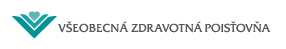 SÚŤAŽNÉ PODKLADYPodlimitná zákazka zadávaná postupom bez využitia elektronického trhoviska podľa § 108 ods. 1 písm. b) zákona č. 343/2015 Z. z. o verejnom obstarávaní a o zmene a doplnení niektorých zákonov v znení neskorších predpisov (ďalej aj „zákon“ a „ZVO“)Predmet zákazky:      „Digitálne služby v oblasti marketingu “ /  Služby /                 v. r.                                                                                                          v. r..............................................................                                              ......................................................           PhDr. Ľubica Hlinková, MPH	                                                        doc. JUDr. Mgr. Michal Ďuriš, PhD. predsedníčka predstavenstva	                                                        člen predstavenstva                                                 Všeobecná zdravotná poisťovňa, a.s.                                        	    Všeobecná zdravotná poisťovňa, a.s.                                                                                                                                                                               v. r.                                                                                                            ...............................................                                                                                                                 MUDr. Marcel Jánošík zodpovedný za špecifikáciu								    predmetu zákazkySúlad súťažných podkladov so zákonom č. 343/2015 Z.z. o verejnom obstarávaní a o zmene a doplnení niektorých zákonov v znení neskorších predpisov (ďalej len „zákon o verejnom obstarávaní“) potvrdzuje                                                                                                                                                                            v. r.                                                                                                        .........................................			              	 Ing. Milan Hamala					 osoba zodpovedná za 					 verejné obstarávanie	  BRATISLAVAMAREC 2019OBSAH SÚŤAŽNÝCH PODKLADOV A. POKYNY NA VYPRACOVANIE PONUKY 1. IDENTIFIKÁCIA VEREJNÉHO OBSTARÁVATEĽA 2. PREDMET ZÁKAZKY 3. VARIANTNÉ RIEŠENIE 4. MIESTO, TERMÍN DODANIA A SPÔSOB PLNENIA PREDMETU ZÁKAZKY 5. ZDROJ FINANČNÝCH PROSTRIEDKOV A PREDPOKLADANÁ HODNOTA ZÁKAZKY 6. DRUH ZÁKAZKY 7. LEHOTA VIAZANOSTI PONUKY 8. KOMUNIKÁCIA MEDZI VEREJNÝM OBSTARÁVATEĽOM A ZÁUJEMCAMI/ UCHÁDZAČMI 9. VYSVETLENIE A ZMENY 10. VYHOTOVENIE PONUKY 11. JAZYK PONUKY 12. MENA A CENY UVÁDZANÉ V PONUKE 13. ZÁBEZPEKA, PODMIENKY JEJ ZLOŽENIA, PODMIENKY JEJ UVOĽNENIA ALEBO VRÁTENIA 14. OBSAH PONUKY 15. NÁKLADY NA PONUKU 16. PREDKLADANIE PONÚK 17. OTVÁRANIE PONÚK 18. VYHODNOTENIE SPLNENIA PODMIENOK ÚČASTI 19. VYHODNOCOVANIE PONÚK 20. PRAVIDLÁ ELEKTRONICKEJ AUKCIE 21. INFORMÁCIA O VÝSLEDKU VYHODNOTENIA PONÚK 22. UZAVRETIE ZMLUVY 23. ZÁVEREČNÉ USTANOVENIA B. OPIS PREDMETU ZÁKAZKY 1. ZÁKLADNÉ ÚDAJE CHARAKTERIZUJÚCE PREDMET ZÁKAZKY. 2. VŠEOBECNÉ A KVALITATÍVNE POŽIADAVKY NA PREDMET ZÁKAZKY. 3. DOKLADY A DOKUMENTY POŽADOVANÉ NA PREUKÁZANIE SPLNENIA POŽIADAVIEK VEREJNÉHO OBSTARÁVATEĽA NA PREDMET ZÁKAZKY. C. OBCHODNÉ PODMIENKY D. SPÔSOB URČENIA CENY E. KRITÉRIÁ NA VYHODNOTENIE PONÚK A PRAVIDLÁ ICH UPLATNENIA F. PODMIENKY ÚČASTI UCHÁDZAČOV 1. OSOBNÉ POSTAVENIE 2. EKONOMICKÉ A FINANČNÉ POSTAVENIE 3. TECHNICKÁ SPÔSOBILOSŤ ALEBO ODBORNÁ SPÔSOBILOSŤ 4. DOPLŇUJÚCE INFORMÁCIE K PODMIENKAM ÚČASTI G. NÁVRH UCHÁDZAČA NA PLNENIE KRITÉRIÍ H. REGISTRÁCIA DO SYSTÉMU JOSEPHINE PRÍLOHY     Príloha č. 1  Zoznam subdodávateľovA. POKYNY NA VYPRACOVANIE PONUKY 1. IDENTIFIKÁCIA VEREJNÉHO OBSTARÁVATEĽA 1.1. Verejný obstarávateľ Názov organizácie:					Všeobecná zdravotná poisťovňa a.s.Adresa organizácie:					Panónska 2, 851 04 BratislavaIČO: 						35937874Krajina: 						Slovenská republika				Kontaktná osoba:					Ing. Milan HamalaTelefón:						02/208 24 715E-mail:						milan.hamala@vszp.skKomunikačné rozhranie:  https://josephine.proebiz.com Adresa profilu:                 https://www.uvo.gov.sk/vyhladavanie-profilov/detail/9262 2. PREDMET ZÁKAZKY 2.1. Predmetom verejného obstarávania sú „Digitálne služby v oblasti marketingu“ 2.2. Spoločný slovník obstarávania (CPV). Hlavný predmet: hlavný slovník:         79341400-0 Služby týkajúce sa reklamnej kampane2.3. Predmet zákazky nie je rozdelený na časti. 3. VARIANTNÉ RIEŠENIE 3.1. Uchádzačom sa neumožňuje predložiť variantné riešenie. Ak uchádzač v rámci ponuky predloží aj variantné riešenie, nebude takéto variantné riešenie zaradené do vyhodnocovania. 4. MIESTO, TERMÍN DODANIA A SPÔSOB PLNENIA PREDMETU ZÁKAZKY 4.1. Miestom dodania predmetu zákazky je sídlo verejného obstarávateľa uvedené v bode 1.1 týchto súťažných podkladov a v časti B. OPIS PREDMETU ZÁKAZKY 4.2. Predmet zákazky bude priebežne poskytovaný od  7 dňa od účinnosti zmluvy do doby ukončenia platnosti zmluvy. 5. ZDROJ FINANČNÝCH PROSTRIEDKOV A PREDPOKLADANÁ HODNOTA ZÁKAZKY 5.1. Predmet zákazky bude financovaný z vlastných prostriedkov verejného obstarávateľa. 5.2. Predpokladaná hodnota zákazky je 165 615,00  EUR bez DPH 6. DRUH ZÁKAZKY 6.1. Podrobné vymedzenie záväzných zmluvných podmienok na dodanie predmetu zákazky, ktoré musia byť obsiahnuté v uzatvorenej rámcovej dohode, obsahuje časť B. Opis predmetu zákazky, C. Obchodné podmienky a D. Spôsob určenia ceny týchto SP. Verejný obstarávateľ bude od úspešného uchádzača požadovať záväzne dodržať minimálne zmluvné podmienky uvedené v časti C. Obchodné podmienky týchto SP. 7. LEHOTA VIAZANOSTI PONUKY 7.1. Lehota viazanosti ponuky je uvedená vo výzve na predkladanie ponúk, ktorým bolo vyhlásené toto verejné obstarávanie. 7.2. V prípade potreby, vyplývajúcej najmä z aplikácie revíznych postupov, si verejný obstarávateľ vyhradzuje právo primerane predĺžiť lehotu viazanosti ponúk. 7.3. Predĺženie lehoty viazanosti ponúk oznámi verejný obstarávateľ všetkým záujemcom a uchádzačom formou opravy údajov uvedených vo výzve na predkladanie ponúk prostredníctvom vestníka Úradu pre verejné obstarávanie a súčasne formou oznámenia v profile verejného obstarávateľa a prostredníctvom komunikačného rozhrania systému JOSEPHINE. 8. KOMUNIKÁCIA MEDZI VEREJNÝM OBSTARÁVATEĽOM A ZÁUJEMCAMI/ UCHÁDZAČMI 8.1. Verejný obstarávateľ bude pri komunikácii s uchádzačmi resp. záujemcami postupovať v zmysle § 20 ZVO prostredníctvom komunikačného rozhrania systému JOSEPHINE, tento spôsob komunikácie sa týka akejkoľvek komunikácie a podaní medzi verejným obstarávateľom a záujemcami/uchádzačmi počas celého procesu verejného obstarávania. Všeobecné informácie k webovej aplikácií JOSEPHINE. JOSEPHINE je na účely tohto verejného obstarávania softvér pre elektronizáciu zadávania zákaziek postupmi podľa ZVO. JOSEPHINE je webová aplikácia na doméne https://josephine.proebiz.com. Na bezproblémové používanie systému JOSEPHINE je nutné používať jeden z podporovaných internetových prehliadačov: - Microsoft Internet Explorer verzia 11.0 a vyššia, - Mozilla Firefox verzia 13.0 a vyššia alebo - Google Chrome 8.2. Pravidlá pre doručovanie – zásielka sa považuje za doručenú záujemcovi/uchádzačovi, ak jej adresát bude mať objektívnu možnosť oboznámiť sa s jej obsahom, t. j. ako náhle sa dostane zásielka do sféry jeho dispozície. Za okamih doručenia sa v systéme JOSEPHINE považuje okamih jej odoslania v systéme JOSEPHINE, a to v súlade s funkcionalitou systému. 8.3. Ak je odosielateľom zásielky verejný obstarávateľ, tak záujemcovi/ uchádzačovi bude na ním určený kontaktný email (zadaný pri registrácii do systému JOSEPHINE) bezodkladne odoslaná informácia, že k predmetnej zákazke existuje nová zásielka/správa. Záujemca/uchádzač sa prihlási do systému a v komunikačnom rozhraní zákazky bude mať zobrazený obsah komunikácie – zásielky, správy. Záujemca/uchádzač si môže v komunikačnom rozhraní zobraziť celú históriu o svojej komunikácii s verejným obstarávateľom. 8.4. Ak je odosielateľom informácie záujemca/ uchádzač, tak po prihlásení do systému a predmetnej zákazky môže prostredníctvom komunikačného rozhrania odosielať správy a potrebné prílohy verejnému obstarávateľovi. Takáto zásielka sa považuje za doručenú verejnému obstarávateľovi okamihom jej odoslania v systému JOSEPHINE v súlade s funkcionalitou systému. 8.5. Verejný obstarávateľ odporúča záujemcom, ktorí chcú byť informovaní o prípadných aktualizáciách týkajúcich sa zákazky prostredníctvom notifikačných e-mailov, aby v danej zákazke zaklikli tlačidlo „ZAUJÍMA MA TO“ (v pravej hornej časti obrazovky). 8.6. Verejný obstarávateľ umožňuje neobmedzený a priamy prístup elektronickými prostriedkami k všetkým poskytnutým dokumentom / informáciám počas lehoty na predkladanie ponúk. Verejný obstarávateľ bude všetky dokumenty uverejňovať ako elektronické dokumenty v príslušnej časti zákazky v systéme JOSEPHINE. 8.7. Podania a dokumenty súvisiace s uplatnením revíznych postupov sú medzi verejným obstarávateľom a záujemcami/uchádzačmi doručované v súlade s Výkladovým stanoviskom Úradu pre verejné obstarávanie č. 3/2018. 9. VYSVETLENIE A ZMENY 9.1. Záujemca môže požiadať o vysvetlenie informácií uvedených vo výzve na predkladanie ponúk, v súťažných podkladoch alebo v inej sprievodnej dokumentácii prostredníctvom komunikačného rozhrania systému JOSEPHINE podľa vyššie uvedených pravidiel komunikácie. Vysvetlenie informácií uvedených vo výzve na predkladanie ponúk, v súťažných podkladoch alebo v inej sprievodnej dokumentácii verejný obstarávateľ bezodkladne oznámi všetkým záujemcom, najneskôr však tri pracovné dni pred uplynutím lehoty na predkladanie ponúk za predpokladu, že o vysvetlenie sa požiada dostatočne vopred. 9.2. Verejný obstarávateľ primerane predĺži lehotu na predkladanie ponúk, ak - vysvetlenie informácií potrebných na vypracovanie ponuky alebo na preukázanie splnenia podmienok účasti nie je poskytnuté v lehote podľa bodu 9.1 aj napriek tomu, že bolo vyžiadané dostatočne vopred alebo - v dokumentoch potrebných na vypracovanie ponuky alebo na preukázanie splnenia podmienok účasti vykoná podstatnú zmenu. 9.3. Ak si vysvetlenie informácií potrebných na vypracovanie ponuky, návrhu alebo na preukázanie splnenia podmienok účasti hospodársky subjekt, záujemca alebo uchádzač nevyžiadal dostatočne vopred alebo jeho význam je z hľadiska prípravy ponuky nepodstatný, verejný obstarávateľ alebo obstarávateľ nie je povinný predĺžiť lehotu na predkladanie ponúk. 10. VYHOTOVENIE PONUKY 10.1. Ponuka, pre účely zadávania tejto zákazky, je prejav slobodnej vôle uchádzača, že chce za úhradu poskytnúť verejnému obstarávateľovi určené plnenie pri dodržaní podmienok stanovených verejným obstarávateľom bez určovania svojich osobitných podmienok. 10.2. Uchádzač predkladá ponuku v elektronickej podobe v lehote na predkladanie ponúk podľa požiadaviek uvedených v týchto SP. 10.3. Ponuka musí byť vyhotovená elektronicky v zmysle § 49 ods. 1 písm. a) ZVO a vložená do systému JOSEPHINE umiestnenom na webovej adrese https://josephine.proebiz.com/. Uchádzač svoju ponuku identifikuje uvedením obchodného mena alebo názvu, sídla, miesta podnikania alebo obvyklého pobytu uchádzača a heslom súťaže „Digitálne služby v oblasti marketingu“. 10.4. Ponuka je do systému JOSEPHINE vložená vo chvíli dokončenia spracovania obálky (priebeh spracovávania systém znázorňuje percentami vedľa príslušného tlačidla). Vloženie ponuky systém potvrdí hláškou „Uložené“ a samotná ponuka sa zobrazí v záložke Ponuky a žiadosti. Predloženú ponuku vidí uchádzač zobrazenú v záložke Ponuky a žiadosti s dátumom vloženia. Po odoslaní ponuky je uchádzačovi doručený notifikačný e-mail s informáciou o podanej ponuke. 10.5. Doklady a dokumenty tvoriace obsah ponuky, požadované v týchto SP, musia byť k termínu predloženia ponuky platné a aktuálne. 10.6. Uchádzač môže nahradiť doklady, prostredníctvom ktorých preukazuje splnenie podmienok účasti: v zmysle § 39 ZVO jednotným európskym dokumentom, v takomto prípade súčasťou jeho ponuky bude vyplnený jednotný elektronický dokument. Uchádzač môže prehlásiť splnenie podmienok účasti finančného a ekonomického postavenia a podmienky účasti technickej alebo odbornej spôsobilosti prostredníctvom globálneho údaju uvedeného v oddiel IV. časti jednotného európskeho dokumentu alebo v zmysle § 114 ods. 1 ZVO čestným vyhlásením, v ktorom vyhlási, že spĺňa všetky podmienky účasti určené verejným obstarávateľom a poskytne verejnému obstarávateľovi na požiadanie doklady, ktoré čestným vyhlásením nahradil.10.7. V prípade, že uchádzač využije možnosť predkladania konkrétnych dokladov na preukázanie splnenia podmienok účasti, je povinný originálne doklady alebo ich úradne overené kópie (vrátane úradných prekladov) naskenovať a vložiť ich do systému ako súčasť ponuky. Verejný obstarávateľ môže požiadať uchádzača o doručenie všetkých dokladov predložených v ponuke aj v listinnej podobe s cieľom overiť originalitu dokladov. 10.8. V prípade, že sú doklady, ktorými uchádzač preukazuje splnenie podmienok účasti vydávané orgánom verejnej správy (alebo inou povinnou inštitúciou) priamo v digitálnej podobe, musí uchádzač vložiť do systému tento digitálny doklad (vrátane jeho úradného prekladu ak je to podľa predchádzajúcich ustanovení potrebné). 10.9. Ustanovenia ZVO týkajúce sa preukazovania splnenia podmienok účasti osobného postavenia prostredníctvom zoznamu hospodárskych subjektov týmto nie sú dotknuté. 11. JAZYK PONUKY 11.1. Ponuky, návrhy a ďalšie doklady a dokumenty vo verejnom obstarávaní sa predkladajú v štátnom jazyku. Ak je doklad alebo dokument vyhotovený v cudzom jazyku, predkladá sa spolu s jeho úradným prekladom do štátneho jazyka; to neplatí pre ponuky, návrhy, doklady a dokumenty vyhotovené v českom jazyku. Ak sa zistí rozdiel v ich obsahu, rozhodujúci je úradný preklad do štátneho jazyka. 12. MENA A CENY UVÁDZANÉ V PONUKE 12.1. Uchádzačom navrhovaná zmluvná cena za predmet zákazky bude vyjadrená v eurách (EUR) a matematicky zaokrúhlená na dve desatinné miesta. 12.2. Uchádzač navrhovanú zmluvnú cenu uvedie v zložení: - celková cena za dodanie predmetu zákazky v EUR bez DPH, - výška DPH v EUR, - celková cena za dodanie predmetu zákazky v EUR vrátane DPH. 12.3. Ak uchádzač nie je platcom DPH, na túto skutočnosť vo svojej ponuke upozorní. Cena uchádzača, ktorý nie je platcom DPH, bude posudzovaná ako cena celkom. 13. ZÁBEZPEKA, PODMIENKY JEJ ZLOŽENIA, PODMIENKY JEJ UVOĽNENIA ALEBO VRÁTENIA 13.1. Zábezpeka sa nevyžaduje. 14. OBSAH PONUKY 14.1. Záujemca je povinný pri zostavovaní ponuky dodržať obsah uvedený v bode 14.2. tejto časti SP, pričom dodrží ustanovenia uvedené v bode 10 tejto časti SP. 14.2. V predloženej ponuke prostredníctvom systému JOSEPHINE musia byť pripojené nasledovné naskenované doklady a dokumenty tvoriace obsah ponuky, ktoré musia byť k termínu predloženia ponuky platné a aktuálne: 14.2.1. Doklady a dokumenty na preukázanie splnenia podmienok účasti vo verejnom obstarávaní, požadovaných v oznámení o vyhlásení verejného obstarávania a v časti F. Podmienky účasti uchádzačov týchto SP. 14.2.2. Návrh rámcovej zmluvy/dohody (bez vyplnených príloh) v jednom vyhotovení, v ktorom zohľadní podmienky verejného obstarávateľa uvedené v časti "B. Opis predmetu zákazky", "C. Obchodné podmienky" a "D. Spôsob určenia ceny" týchto SP, podpísané štatutárnym orgánom, alebo členom štatutárneho orgánu alebo osobou oprávnenou konať za uchádzača – požiadavka na predmet zákazky. 14.2.3. V prípade skupiny dodávateľov ČESTNÉ VYHLÁSENIE SKUPINY DODÁVATEĽOV, podpísané všetkými členmi skupiny alebo osobou/osobami oprávnenými konať v danej veci za každého člena skupiny, v ktorom vyhlásia, že v prípade prijatia ich ponuky verejným obstarávateľom vytvoria všetci členovia skupiny dodávateľov pred uzavretím zmluvy s verejným obstarávateľom právne vzťahy potrebné z dôvodu riadneho plnenia zmluvy. 14.2.4. V prípade skupiny dodávateľov vystavené plnomocenstvo pre jedného z členov skupiny, ktorý bude oprávnený prijímať pokyny za všetkých a konať v mene všetkých ostatných členov skupiny (vrátane prijímania akejkoľvek korešpondencie a listín od verejného obstarávateľa), podpísanú všetkými členmi skupiny alebo osobou/osobami oprávnenými konať v danej veci za každého člena skupiny. 14.2.5. NÁVRH UCHÁDZAČA NA PLNENIE KRITÉRIÍ, vypracovaný podľa časti "E. Kritériá na hodnotenie ponúk a pravidlá ich uplatnenia", časti "D. Spôsob určenia ceny" a podľa časti "G. „Návrh uchádzača na plnenie kritérií". Formulár „Návrh na plnenie kritérií“ musí byť podpísaný osobou/osobami oprávnenými konať za uchádzača. V prípade skupiny dodávateľov musí byť podpísaný každým členom skupiny alebo osobou/osobami oprávnenými konať v danej veci za člena skupiny. 14.2.6. Ďalšie dokumenty, ak to vyžadujú tieto SP. 14.3. Z dôvodu zabezpečenia prehľadnosti ponuky a bezproblémovej komunikácie verejný obstarávateľ odporúča uchádzačom predložiť aj: 14.3.1. OBSAH PONUKY s uvedením zoznamu predložených dokladov a dokumentov (tzv. súpis dokumentov), podpísaný uchádzačom alebo osobou oprávnenou konať za uchádzača, v prípade skupiny dodávateľov musí byť podpísaný každým členom skupiny alebo osobou/osobami oprávnenými konať v danej veci za člena skupiny. 14.3.2. IDENTIFIKAČNÉ ÚDAJE UCHÁDZAČA: obchodné meno/názov, adresa sídla uchádzača alebo miesto jeho podnikania, meno, priezvisko a funkcia osoby (osôb) vykonávajúcej funkciu štatutárneho orgánu (člena/členov štatutárneho orgánu) uchádzača, IČO, DIČ, IČ DPH, bankové spojenie (názov, adresa a sídlo peňažného ústavu/banky), číslo bankového účtu, kontaktné telefónne číslo, e-mail. 15. NÁKLADY NA PONUKU 15.1. Všetky náklady a výdavky spojené s prípravou a predložením ponuky znáša uchádzač bez finančného nároku voči verejnému obstarávateľovi, bez ohľadu na výsledok verejného obstarávania. 16. PREDKLADANIE PONÚK 16.1. Ponuky musia byť doručené v lehote na predkladanie ponúk, ktorá je uvedená vo výzve na predkladanie ponúk, prostredníctvom ktorej bolo vyhlásené toto verejné obstarávanie. Ponuka uchádzača predložená po uplynutí lehoty na predkladanie ponúk sa elektronicky neotvorí. 16.2. Ponuky sa budú predkladať elektronicky v zmysle § 49 ods. 1 písm. a) ZVO prostredníctvom systému JOSEPHINE, umiestnenom na webovej adrese https://josephine.proebiz.com. 16.3. Na ponuky predložené iným spôsobom (v listinnej podobe) sa nebude prihliadať. 16.4. Uchádzač má možnosť sa registrovať do systému JOSEPHINE pomocou hesla i registráciou a prihlásením pomocou občianskeho preukazom s elektronickým čipom a bezpečnostným osobnostným kódom (eID). 16.5. Predkladanie ponúk je umožnené iba autentifikovaným uchádzačom. Autentifikáciu je možné previesť dvoma spôsobmi: - v systéme JOSEPHINE registráciou a prihlásením pomocou občianskeho preukazom s elektronickým čipom a bezpečnostným osobnostným kódom (eID). V systéme je autentifikovaná spoločnosť, ktorú pomocou eID registruje štatutár danej spoločnosti. Autentifikáciu vykonáva poskytovateľ systému JOSEPHINE a to v pracovných dňoch v čase 8 – 16 hod., alebo - prostredníctvom autorizačného kódu, ktorý bude poslaný na adresu sídla firmy uchádzača v listovej podobe formou doporučenej pošty v prípade, kedy spoločnosť pomocou eID registruje osoba, ktorá nie je štatutárom tejto spoločnosti alebo je registrácia do systému realizovaná pomocou hesla. Lehota na tento úkon je 3 pracovné dni a je potrebné s touto dobou počítať pri vkladaní ponuky. 16.6. Autentifikovaný uchádzač si po prihlásení do systému JOSEPHINE v Prehľade zákaziek vyberie predmetnú zákazku a vloží svoju ponuku do určeného formulára na príjem ponúk, ktorý nájde v záložke. 16.7. Ak uchádzač nevypracoval ponuku sám, uvedie v súlade s § 49 ods. 5 ZVO v ponuke osobu, ktorej služby alebo podklady pri jej vypracovaní využil. Údaje podľa prvej vety uchádzač uvedie v rozsahu meno a priezvisko, obchodné meno alebo názov, adresa pobytu, sídlo alebo miesto podnikania a identifikačné číslo, ak bolo pridelené. 17. OTVÁRANIE PONÚK 17.1. Otváranie ponúk sa uskutoční elektronicky. 17.2. Miesto a čas otvárania ponúk sú uvedené vo výzve na predkladanie ponúk. 17.3. Otváranie ponúk je vzhľadom na použitie § 54 ZVO (použitie elektronickej aukcie) neverejné. Údaje z otvárania ponúk komisia nezverejňuje a neposiela uchádzačom ani zápisnicu z otvárania ponúk. 18. VYHODNOTENIE SPLNENIA PODMIENOK ÚČASTI 18.1. Na proces vyhodnocovania splnenia podmienok účasti uchádzačov budú aplikované postupy uvedené v § 40 ZVO a § 152 ods. (4) ZVO. 18.2. V zmysle § 152 ods. (5) ZVO, verejný obstarávateľ je bez ohľadu na § 152 ods. (4) ZVO oprávnený od uchádzača dodatočne vyžiadať doklad podľa § 32 ods. (2) písm. b) a c) ZVO. 19. VYHODNOCOVANIE PONÚK 19.1. Komisia na vyhodnotenie ponúk preskúma, či všetky ponuky spĺňajú požiadavky verejného obstarávateľa a bude postupovať pri vyhodnocovaní ponúk v súlade s ust. § 53 ZVO. 19.2. Ponuky budú z hľadiska plnenia kritéria vyhodnocované elektronickou aukciou. Pravidlá elektronickej aukcie sú uvedené v bode 20. tejto časti SP. Následne v súlade s § 55 ZVO vyhodnotí splnenie podmienok účasti podľa § 40 ZVO u uchádzača, ktorý sa predbežne umiestnil na 1. mieste v poradí. 19.3. V prípade ak verejný obstarávateľ požiada uchádzača o vysvetlenie mimoriadne nízkej ponuky, vysvetlenie uchádzača sa musí týkať: a) hospodárnosti stavebných postupov, hospodárnosti výrobných postupov alebo hospodárnosti poskytovaných služieb, b) technického riešenia alebo osobitne výhodných podmienok, ktoré má uchádzač k dispozícii na dodanie tovaru, na uskutočnenie stavebných prác, na poskytnutie služby, c) osobitosti tovaru, osobitosti stavebných prác alebo osobitosti služby navrhovanej uchádzačom, d) dodržiavania povinností v oblasti ochrany životného prostredia, sociálneho práva alebo pracovného práva podľa osobitných predpisov, e) dodržiavania povinností voči subdodávateľom, f) možnosti uchádzača získať štátnu pomoc. 20. PRAVIDLÁ ELEKTRONICKEJ AUKCIE 20.1. Základné pojmy - Elektronická aukcia (ďalej len „eAukcia“) je na účely tohto verejného obstarávania opakujúci sa proces, ktorý využíva systémy certifikované podľa § 151 ZVO na predkladanie nových cien upravených smerom nadol. eAukcia sa bude vykonávať prostredníctvom certifikovaného systému PROebiz. - Účelom eAukcie je zostaviť poradie ponúk automatizovaným vyhodnotením, ktoré sa uskutoční po úvodnom úplnom vyhodnotení ponúk. - Vyhlasovateľom eAukcie je verejný obstarávateľ podľa bodu 1.1. týchto Súťažných podkladov. - Predmet eAukcie je rovnaký ako predmet zákazky, uvedený v príslušných dokumentoch potrebných na vypracovanie ponuky, návrhu na plnenie kritérií alebo na preukázanie splnenia podmienok účasti. - Administrátor vyhlasovateľa je osoba, ktorá v rámci eAukcie vyzýva uchádzačov na predkladanie nových cien upravených smerom nadol. - Elektronická aukčná sieň (ďalej len „eAukčná sieň“) je prostredie umiestnené na určenej adrese vo verejnej dátovej sieti Internet, v ktorom uchádzači predkladajú nové ceny upravené smerom nadol. - Prípravné kolo je časť postupu, v ktorom sa po sprístupnení eAukčnej siene uchádzači oboznámia s Aukčným prostredím pred zahájením Aukčného kola (elektronickej aukcie). - Aukčné kolo je časť postupu, v ktorom prebieha on-line vzájomné porovnávanie cien ponúkaných uchádzačmi prihlásených do eAukcie a ich vyhodnocovanie v určených časoch. 20.2. Názov eAukcie „Digitálne služby v oblasti marketingu“. 20.3. Ponuky uchádzačov budú posudzované na základe hodnotenia podľa najnižšej celkovej ceny za poskytnutie premetu zákazky v súlade s bodom 18 Súťažných podkladov v EUR s DPH (kritérium na vyhodnotenie ponúk). 20.4. Prvok, ktorého hodnota je predmetom eAukcie, je celková cena za predmet zákazky v EUR s DPH20.5. Verejný obstarávateľ vyzve elektronickými prostriedkami súčasne všetkých uchádzačov, ktorí splnili podmienky účasti a ktorých ponuky spĺňajú určené požiadavky na účasť v elektronickej aukcii. Vo výzve na účasť v elektronickej aukcii (ďalej len „výzva“) vyhlasovateľ uvedie podrobné informácie týkajúce sa eAukcie v zmysle § 54 ods. 7 ZVO. Výzva bude zaslaná elektronicky zodpovednej osobe určenej uchádzačom v ponuke ako kontaktná osoba pre eAukciu (z uvedeného dôvodu je potrebné uviesť správne kontaktné údaje zodpovednej osoby) a bude uchádzačom odoslaná e-mailom najneskôr dva pracovné dni pred konaním eAukcie. 20.6. Výzva obsahuje aj údaje týkajúce sa minimálneho kroku zníženia ceny, pravidlá predlžovania aukčného kola, lehotu platnosti prístupových kľúčov a pod. 20.7. V prípravnom kole sa vyzvaní uchádzači oboznámia s priebehom aukčného kola a popisom aukčného prostredia. Uchádzačom bude v prípravnom kole a v čase uvedenom vo výzve zároveň sprístupnená eAukčná sieň, kde si môžu skontrolovať správnosť zadaných vstupných cien, ktoré do eAukčnej siene zadá administrátor eAukcie, a to v súlade s pôvodnými, listinne predloženými ponukami. Každý uchádzač bude vidieť iba svoju ponuku a až do začiatku aukčného kola ju nemôže meniť. Všetky informácie o prihlásení sa a priebehu budú uvedené vo Výzve. 20.8. Aukčné kolo sa začne a skončí v termínoch a za podmienok uvedených vo výzve. Na začiatku aukčného kola sa všetkým uchádzačom zobrazia: - ich celková cena za poskytovanie služby s DPH, - najnižšia celková cena za poskytovanie služby s DPH, - ich priebežné umiestnenie (poradie). 20.9. Predmetom úpravy v aukčnom kole bude celková cena za poskytovanie služby s DPH. Uchádzači budú upravovať ceny smerom nadol. 20.10. Verejný obstarávateľ upozorňuje, že systém neumožňuje dorovnať najnižšiu celkovú cenu (t.j. nie je možné dorovnať ponuku uchádzača na priebežnom 1. mieste).  20.11. V priebehu Aukčného kola budú zverejňované všetkým uchádzačom zaradeným do eAukcie v eAukčnej sieni informácie, ktoré umožnia uchádzačom zistiť v každom okamihu ich relatívne umiestnenie. V prípade rovnosti kritéria na vyhodnotenie ponúk systém priradí týmto ponukám zhodné poradie. 20.12. Minimálny krok zníženia ceny uchádzača je 0,10 % z aktuálnej ceny položky daného uchádzača. 20.13. Maximálny krok zníženia ceny nie je určený. Uchádzač však bude upozornený pri zmene ceny položky o viac ako 50 %. Upozornenie pri maximálnom znížení ceny sa viaže k aktuálnej cene položky daného uchádzača. 20.14. Aukčné kolo bude ukončené uplynutím časového limitu 20 min. za predpokladu, ak nedôjde k jeho predĺženiu. K predĺženiu dôjde vždy v prípade predloženia nových cien (t.j. pri akomkoľvek regulárnom znížení ceny) v posledných dvoch minútach trvania aukčného kola (aj už predĺženého aukčného kola), a to vždy o ďalšie dve minúty (t.j. v čase, kedy došlo k predĺženiu, sa k času zostávajúcemu do konca kola pridajú celé 2 min.). Počet predĺžení nie je limitovaný. 20.15. Výsledkom eAukcie bude zostavenie objektívneho poradia ponúk podľa najnižšej ceny za poskytnutie predmetu zákazky v EUR s DPH automatizovaným vyhodnotením. 20.16. Technické požiadavky na prístup do eAukcie. Počítač uchádzača musí byť pripojený na Internet. Na bezproblémovú účasť v eAukcii je nutné používať jeden z podporovaných internetových prehliadačov:           -  Microsoft Internet Explorer verzia 11.0 a vyššia, 		- Mozilla Firefox verzia 13.0 a vyššia alebo 		- Google Chrome		- Microsoft Edge.Správna funkčnosť iných internetových prehliadačov je možná, avšak nie je garantovaná. Ďalej je nutné mať v použitom internetovom prehliadači povolené cookies a javaskripty. 20.17. Podrobnejšie informácie o procese eAukcie budú uvedené vo výzve. 20.18. Pre prípad eliminácie akejkoľvek nepredvídateľnej situácie (napr. výpadok elektrickej energie, konektivity na Internet alebo inej objektívnej príčiny zabraňujúcej v ďalšom pokračovaní uchádzača v eAukcii) vyhlasovateľ uchádzačom odporúča mať pripravený náhradný zdroj elektrickej energie, prípadne mobilný internet (napr. notebook s mobilným internetom). Vyhlasovateľ nenesie zodpovednosť za uchádzačmi použité technické prostriedky. Vyhlasovateľ si vyhradzuje právo opakovania eAukcie v prípade nepredvídateľných technických problémov na strane vyhlasovateľa. 21. INFORMÁCIA O VÝSLEDKU VYHODNOTENIA PONÚK 21.1 Verejný obstarávateľ po vyhodnotení ponúk, po ukončení postupu podľa § 55 ods. (1) ZVO (ak sa bude uplatňovať) a po odoslaní všetkých oznámení o vylúčení uchádzača, záujemcu alebo účastníka bezodkladne písomne oznámi všetkým uchádzačom, ktorých ponuky sa vyhodnocovali, výsledok vyhodnotenia ponúk, vrátane poradia uchádzačov a súčasne uverejní informáciu o výsledku vyhodnotenia ponúk a poradie uchádzačov v profile. Úspešnému uchádzačovi alebo uchádzačom oznámi, že jeho ponuku alebo ponuky prijíma. Neúspešnému uchádzačovi oznámi, že neuspel a dôvody neprijatia jeho ponuky. Neúspešnému uchádzačovi v informácii o výsledku vyhodnotenia ponúk uvedie aj identifikáciu úspešného uchádzača alebo uchádzačov, informáciu o charakteristikách a výhodách prijatej ponuky alebo ponúk a lehotu, v ktorej môže byť doručená námietka. 22. UZAVRETIE ZMLUVY 22.1. Verejný obstarávateľ uzatvorí rámcovú dohodu ( ďalej len „zmluvu“) s úspešným uchádzačom postupom podľa § 56 ZVO. Uzavretá zmluva nesmie byť v rozpore so súťažnými podkladmi a s ponukou predloženou úspešným uchádzačom. Úspešný uchádzač, jeho subdodávatelia podľa § 11 ods. 1 ZVO a jeho osoby podľa § 33 ods. 2 a § 34 ods. 3 ZVO sú povinní na účely poskytnutia riadnej súčinnosti potrebnej na uzavretie zmluvy mať v registri partnerov verejného sektora zapísaných konečných užívateľov výhod. 22.2. Verejný obstarávateľ požaduje od úspešného uchádzača (zhotoviteľa), aby s dostatočným časovým predstihom pred podpisom zmluvy, ale najneskôr ku dňu podpisu zmluvy predložil verejnému obstarávateľovi nasledovné doklady a dokumenty: a) Zoznam všetkých subdodávateľov s uvedením ich identifikačných údajov, predmetu subdodávky a údajov o osobe oprávnenej konať za každého subdodávateľa v rozsahu meno a priezvisko, adresa pobytu, dátum narodenia a percentuálny podiel subdodávky z hodnoty zákazky. Úspešný uchádzač ku každému subdodávateľovi zároveň predkladá dôkaz o oprávnení na príslušné plnenie predmetu zákazky podľa § 32 ods. 1 písm. e) ZVO a dôkaz o zápise do registra partnerov verejného sektora, ak zákon pre takéhoto subdodávateľa tento zápis vyžaduje; v prípade subdodávateľa, prostredníctvom ktorého uchádzač preukazoval splnenie podmienky účasti podľa § 34 ods. 1 písm. a) ZVO a/alebo podmienky účasti podľa § 34 ods. 1 písm. g) ZVO (t.j. využil inštitút upravený v § 34 ods. 3 ZVO) predloží úspešný uchádzač doklady preukazujúce splnenie všetkých podmienok účasti osobného postavenia podľa § 32 ZVO. b) predloženie  dôkazov, že:Poskytovateľ služieb je držiteľom platného certifikátu Google Premier Partner - predloženie kópie certifikátu ,Poskytovateľ služieb  pri plnení zmluvy spolupracuje s dedikovaným account manažérom zo        spoločnosti Facebook,   ktorého kontaktné údaje  a formu spolupráce s poskytovateľom (pracovno-       právny   vzťah, zmluva o     spolupráci...) musí doložiť  v písomnej podobe,všetky aktivity, ktoré sú súčasťou mesačného plánu budú realizované osobami určenými na plnenie, ktorých odbornosť a spôsobilosť bola predložená a preukázaná prostredníctvom profesijných životopisov  v ponuke, požaduje sa doložiť formou čestného prehláseniaosoby určené na plnenie, ktoré budú vykonávať všetky vyššie uvedené služby, nevykonávali v danom čase rovnaké alebo obdobné aktivity pre ďalšie zdravotné poisťovne – formou čestného prehlásenia 22.3. Verejný obstarávateľ si vyhradzuje právo vyhodnotiť pred podpisom zmluvy doklady a dokumenty podľa bodu 22.2. z pohľadu obsahovej a vecnej správnosti. 22.4. Zmluva uzavretá ako výsledok tohto verejného obstarávania nadobúda platnosť dňom podpisu oboma zmluvnými stranami. 22.5. Zmluva uzavretá týmto postupom verejného obstarávania nadobudne účinnosť po dni jej zverejnenia  v centrálnom registri zmlúv. 23. ZÁVEREČNÉ USTANOVENIA 23.1. Verejný obstarávateľ si vyhradzuje právo overenia všetkých skutočností uvedených v ponukách uchádzačov, bez predchádzajúceho súhlasu uchádzačov. 23.2. V použitom postupe verejného obstarávania platia pre ostatné ustanovenia neupravené týmito SP, príslušné ustanovenia ZVO a ostatných relevantných právnych predpisov platných na území Slovenskej republiky. 23.3. V zmysle § 54 ods. 15 ZVO si verejný obstarávateľ vyhradzuje právo nepoužiť elektronickú aukciu v prípade, ak sa aukcie zúčastní len jeden uchádzač. B. OPIS PREDMETU ZÁKAZKY. Online marketingová stratégia, ideamaking a exekúcia kampaní, social media stratégia a komplexná správa sociálnych sietí, návrh a realizácia mediálnej stratégie. Kompletné poskytovanie digitálnych služieb ako nastavenie online marketingovej stratégie, ideamaking a excekúcia kampaní, sociálna stratégia a správa sociálnych sietí, návrh a realizácia mediálnej stratégie. S cieľom: Celoročná komunikácia, ktorá okrem šetrenia nákladov na zdravotnú starostlivosť, podporuje rast/retenciu poistencov a v neposlednom rade aj nárast využívania produktov VšZP ako mobilná aplikácia, newsletter, ePobočka, bude mať taktiež efekt budovania dobrého mena VšZP a spájanie si VšZP so zdravým životným štýlom. Segmenty musia mať stanovene ciele rastúcim smerom, konkrétne kľúčové ukazovatele výkonnosti sa určia na základe konečného stavu zmluvy.Opis poskytovania služby podľa náročnosti:

A – náročné služby(maximálny počet človekohodín 300)kompletná social-media stratégia vrátane komunikačných témdlhodobá mediálna stratégia pre značku Všeobecná zdravotná poisťovňapríprava a realizácia taktických kampanízadefinovanie cieľov, insightov , cieľových skupín, messageov a stratégie pri komunikačných kampaniachvýber kľúčových slov s a návrh reklamných textov pre vyhľadávaciu sieť Google + optimalizácianávrh longtermových kampaní - rozpočty, formáty, cielB – stredne náročné služby (maximálny počet človekohodín 675)vypracovanie mesačných mediálnych plánovodporúčania pre komunikáciu branduvyhodnocovanie výsledkov kampanínávrh timingu taktických kampaníideamaking, copywriting, grafický designvizualita komunikácieprepojenia s komunikáciou v iných kanálochpríprava wordingu a grafických podkladov na základe odsúhlaseného postplánuprojekt manažmentC – menej náročné služby ( maximálny počet človekohodín 900)publikovanie príspevkov na základe schváleného postplánuvypracovávanie mesačných postplánovplatená podpora príspevkov na sociálnych sieťachplatená podpora mobilnej aplikácie VšZPpravidelné vyhodnocovanie a reporty (na mesačnej báze)správa Google My BusinessK termínu podpisu zmluvy, v rámci súčinnosti pred uzatvorením zmluvy bude verejný obstarávateľ požadovať predloženie  dôkazov v zmysle bodu 22.2  týchto SP Osobitné  podmienky  realizácie predmetu zmluvyRealizácia predmetu verejného obstarávania bude uskutočňovaná na základe jednotlivých objednávok. Fakturácia bude priebežná na základe potvrdení k dodacím listom k jednotlivým objednávkam.Faktúry budú vystavené so splatnosťou 30 dní od ich doručenia objednávateľovi. Objednávateľ nie je povinný objednať celý predmet verejného obstarávania. Doplňujúce informácie k poskytovaniu služieb 					Poskytovateľ, predloží Verejnému obstarávateľovi mesačný plán služieb na nadchádzajúci mesiac a správu o plnení plánu za predchádzajúci mesiac minimálne posledný deň v mesiaci.O mesačnom pláne na nadchádzajúci mesiac budú zmluvné strany komunikovať priebežne a v dostatočnom časovom predstihu tak, aby bol schválený minimálne posledný deň v mesiaci, pričom operatívne je možné aj priebežne po vzájomnej dohode realizovať úpravy mesačného plánu za účelom skvalitnenia komunikácie a dosiahnutie lepšieho výsledku.Schválenie mesačného plánu na nadchádzajúci mesiac vykonajú zodpovedné osoby,Správa o plnení plánu za predchádzajúci mesiac bude obsahovať podrobné štatistky a detaily poskytnutého plnenia, porovnanie plnenia so schváleným mesačným plánom, odôvodnenie nesplnenia mesačného plánu, návrhy na zmeny a zlepšenia, počet človekohodín počas ktorých poskytovateľ vykonával činnosti podľa tejto zmluvy, vyčíslenie odmeny za poskytnuté služby, vyčíslenie nákladov vynaložených na reklamné a propagačné činnosti, vrátanie kópií príslušných účtovných dokladov. Správu o plnení plánu za predchádzajúci mesiac schvaľujú zodpovedné osoby. Takto schválená správa je podkladom na fakturáciu zo strany poskytovateľa. Zmluvné strany budú počas plnenia tejto zmluvy úzko spolupracovať za účelom efektívneho a flexibilného riešenia prípadných zmien a úprav mesačného plánu. Zmeny mesačného plánu podliehajú schváleniu zo strany zodpovednej osoby.Všetky formy a podoby príspevkov, platenej propagácie (reklamy), súťaží, textácie, grafiky, obrázkov, kampaní, reklamných odkazov, resp. reklamy, kľúčových slov musia byť odovzdané elektronickou podobou Verejnému obstarávateľovi na schválenie pred ich plánovaným zverejnením v zmysle odsúhlaseného harmonogramu..Všetky formy a podoby príspevkov, platenej propagácie (reklamy), súťaží, textácie, grafiky, obrázkov, kampaní, reklamných odkazov, resp. reklamy, vrátane návrhu textovej alebo bannerovej reklamy musia byť realizované v súlade s dodaným Dizajn manuálom VšZP. Verejný obstarávateľ si vyhradzuje právo na rozhodnutie o podobe a hodnote výhry v súťažiach.Verejný obstarávateľ si vyhradzuje právo po vzájomnej dohode s poskytovateľom zverejňovať príspevky na svojich sociálnych sieťach, resp. sieťach ktoré má vo svojej správe.Verejný obstarávateľ nahradí poskytovateľovi všetky náklady v súvislosti s platenou propagáciou (reklamou) na sociálnych sieťach, a všetky náklady v súvislosti s platenou propagáciou kampaní, reklamnými odkazmi, ktoré poskytovateľ vynaloží počas doby trvania zmluvy, maximálne v sume spolu 90 000 EUR bez DPH za celé obdobie účinnosti  zmluvy.Verejný obstarávateľ si vyhradzuje právo na náhľad do reklamného systému v správe dodávateľa ako i požiadať o výpisy elektronickou alebo papierovou formou.C. OBCHODNÉ PODMIENKY 1. Verejný obstarávateľ určuje svoje obchodné podmienky dodania predmetu zákazky v rámcovej dohode ( dalej iba zmluve) , ktorá bude uzavretá s úspešným uchádzačom/úspešnými uchádzačmi. Návrh  zmluvy je uvedený nižšie v tejto časti   SP. 2. Do návrhu zmluvy nesmú byť zapracované zmeny, ktoré by boli v rozpore so SP, menili by rovnováhu zmluvných povinností v neprospech verejného obstarávateľa, zvyšovali by mieru povinností v neprospech verejného obstarávateľa, zvyšovali cenu plnenia či mali iný podstatný vplyv na jej obsah. Pokiaľ uchádzač takéto zmeny v návrhu zmluvy v ponuke uskutoční, môže byť jeho návrh posúdený verejným obstarávateľom ako nezodpovedajúci požiadavkám verejného obstarávateľa na predmet zákazky a verejný obstarávateľ si vyhradzuje právo neprijať takúto ponuku. Nepripúšťajú sa žiadne sankcie za porušenie zmluvných povinností verejného obstarávateľa, okrem tých, ktoré sa nachádzajú v zmluve uvedenej v tejto časti SP. Trvanie zmluvy: 9 mesiacov, najneskôr však do vyčerpania finančného limitu uvedeného v rámcovej dohode, podľa toho čo nastane skôr.Rámcová zmluva o poskytovaní služieb ( vzor)uzavretá podľa § 269 ods. 2 zákona č. 513/1991 Zb. Obchodného zákonníka v znení neskorších predpisov(ďalej len „zmluva“)Článok IZmluvné stranyPoskytovateľ:	Sídlo:	Zastúpený:	IČO:	DIČ:	IČ DPH:	Zápis v registri:		oddiel vl. č. Bankové spojenie:	Číslo účtu:	(ďalej len „poskytovateľ“)aObjednávateľ:	Všeobecná zdravotná poisťovňa, a.s.Sídlo:	Panónska cesta 2, 851 04 Bratislava – mestská časť PetržalkaZastúpená:	PhDr. Ľubica Hlinková, MPH, predseda predstavenstva	doc. JUDr. Mgr. Michal Ďuriš, PhD., člen predstavenstvaIČO:	35 937 874IČ DPH:	SK 2022027040Zápis v registri:	Obchodný register Okresného súdu Bratislava I,	oddiel Sa, vl.č. 3602/BBankové spojenie:	Štátna pokladnica, BratislavaČíslo účtu:	SK4781800000007000182424(ďalej len „VšZP“)(spolu ďalej len „zmluvné strany“)Článok IIÚvodné ustanoveniaZmluvné strany vyhlasujú, že túto zmluvu uzatvárajú na základe výsledku verejného obstarávania, podľa zákona č. 343/2016 Z. z. o verejnom obstarávaní a o zmene a doplnení niektorých zákonov v znení neskorších predpisov (ďalej len „zákon o verejnom obstarávaní“).Článok IIIPredmet zmluvyPoskytovateľ sa zaväzuje poskytnúť VšZP počas doby trvania tejto zmluvy nasledovné služby (ďalej len „služby“): Kompletné poskytovanie digitálnych služieb v oblasti marketingu ako nastavenie online marketingovej stratégie, ideamaking a exekúcia kampaní, sociálna stratégia a správa sociálnych sietí, návrh a realizácia mediálnej stratégie a nákup médií a reklamného priestoru v hodnote podľa Článku IV bodu 11 tejto zmluvy.A – náročné služby(maximálny počet človekohodín 300)kompletná social-media stratégia vrátane komunikačných témdlhodobá mediálna stratégia pre značku Všeobecná zdravotná poisťovňapríprava a realizácia taktických kampanízadefinovanie cieľov, insightov , cieľových skupín, messageov a stratégie pri komunikačných kampaniachvýber kľúčových slov s a návrh reklamných textov pre vyhľadávaciu sieť Google + optimalizácianávrh longtermových kampaní - rozpočty, formáty, cielB – stredne náročné služby (maximálny počet človekohodín 675)vypracovanie mesačných mediálnych plánovodporúčania pre komunikáciu branduvyhodnocovanie výsledkov kampanínávrh časovania taktických kampaníideamaking, copywriting, grafický designvizualita komunikácieprepojenia s komunikáciou v iných kanálochpríprava wordingu a grafických podkladov na základe odsúhlaseného postplánuprojekt manažmentC – menej náročné služby ( maximálny počet človekohodín 900)publikovanie príspevkov na základe schváleného postplánuvypracovávanie mesačných postplánovplatená podpora príspevkov na sociálnych sieťachplatená podpora mobilnej aplikácie VšZPpravidelné vyhodnocovanie a reporty (na mesačnej báze)správa Google My BusinessČlánok IVRealizácia služiebPoskytovateľ predloží VšZP mesačný plán služieb na nadchádzajúci mesiac a správu o plnení plánu za predchádzajúci mesiac minimálne posledný deň v mesiaci.O mesačnom pláne na nadchádzajúci mesiac budú zmluvné strany komunikovať priebežne a v dostatočnom časovom predstihu tak, aby bol schválený minimálne posledný deň prechádzajúceho mesiaca, pričom operatívne je možné aj priebežne po vzájomnej dohode realizovať úpravy mesačného plánu za účelom skvalitnenia komunikácie a dosiahnutie lepšieho výsledku.Schválenie mesačného plánu na nadchádzajúci mesiac vykonajú zodpovedné osoby uvedené v Článku V bode 7 tejto zmluvy, pričom schválený mesačný plán sa považuje za objednávku služieb zo strany VšZP. Po schválení mesačného plánu je poskytovateľ povinný začať vykonávať všetky činnosti potrebné k jeho naplneniu.Správa o plnení plánu za predchádzajúci mesiac bude obsahovať podrobné štatistky a detaily poskytnutého plnenia, porovnanie plnenia so schváleným mesačným plánom, odôvodnenie nesplnenia mesačného plánu, návrhy na zmeny a zlepšenia, počet človekohodín počas ktorých poskytovateľ vykonával činnosti podľa tejto zmluvy, vyčíslenie odmeny za poskytnuté služby, vyčíslenie nákladov vynaložených na reklamné a propagačné činnosti, vrátanie kópií príslušných účtovných dokladov. Správu o plnení plánu za predchádzajúci mesiac schvaľujú zodpovedné osoby uvedené v Článku V bode 7 tejto zmluvy. Takto schválená správa je podkladom na fakturáciu zo strany poskytovateľa. Zmluvné strany budú počas plnenia tejto zmluvy úzko spolupracovať za účelom efektívneho a flexibilného riešenia prípadných zmien a úprav mesačného plánu. Zmeny mesačného plánu podliehajú schváleniu zo strany zodpovednej osoby VšZP uvedenej v Článku V bode 7 tejto zmluvy.Všetky formy a podoby príspevkov, platenej propagácie (reklamy), súťaží, textácie, grafiky, obrázkov, kampaní, reklamných odkazov, resp. reklamy, kľúčových slov musia byť odovzdané elektronickou podobou VšZP na schválenie pred ich plánovaným zverejnením v zmysle odsúhlaseného harmonogramu..Všetky formy a podoby príspevkov, platenej propagácie (reklamy), súťaží, textácie, grafiky, obrázkov, kampaní, reklamných odkazov, resp. reklamy, vrátane návrhu textovej alebo bannerovej reklamy musia byť realizované v súlade s dodaným Dizajn manuálom VšZP. VšZP si vyhradzuje právo na rozhodnutie o podobe a hodnote výhry v súťažiach.VšZP si vyhradzuje právo po vzájomnej dohode s poskytovateľom zverejňovať príspevky na svojich sociálnych sieťach, resp. sieťach ktoré má vo svojej správe.VšZP nahradí poskytovateľovi všetky náklady v súvislosti s platenou propagáciou (reklamou) na sociálnych sieťach, a všetky náklady v súvislosti s platenou propagáciou kampaní, reklamnými odkazmi, ktoré poskytovateľ vynaloží počas doby trvania zmluvy, maximálne v sume spolu 90 000 EUR bez DPH za celé obdobie účinnosti  zmluvy. VšZP nie je povinná vyčerpať celú sumu uvedenú v prvej vete tohto bodu, a je len na rozhodnutí VšZP koľko z tejto sumy vyčerpá a aký nákup médií a reklamného priestoru si u poskytovateľa objedná.VšZP si vyhradzuje právo na náhľad do reklamného systému v správe dodávateľa ako i požiadať o výpisy elektronickou alebo papierovou formou. Poskytovateľ je povinný umožniť zodpovednej osobe VšZP uvedenej v Článku V bode 7 tejto zmluvy prístup do všetkých reklamných systémov, ktoré využíva na plnenie tejto zmluvy. Článok VPráva a povinnosti zmluvných stránPoskytovateľ je povinný  vykonať  predmet zmluvy riadne a včas, na profesionálnej úrovni, v súlade s platnými právnymi predpismi.VšZP je povinná riadne a včas poskytnúť poskytovateľovi súčinnosť a všetky informácie nevyhnutne potrebné a užitočné pre dosiahnutie cieľov vytýčených touto zmluvou. Ak poskytovateľ použije na čiastkové plnenia predmetu zmluvy subdodávateľov, zoznam týchto subdodávateľov tvorí prílohu č. 2 k tejto zmluve. V prípade, že niektorý zo subdodávateľov nie je v okamihu podpísania zmluvy známy a vstúpi do procesu v priebehu plnenia predmetu zmluvy, resp. sa zmení niektorý zo subdodávateľov počas realizácie zmluvy, musí byť tento subdodávateľ odsúhlasený zmluvnými stranami formou dodatku k zmluve. O každej zmene subdodávateľov je poskytovateľ povinný bezodkladne - najneskôr do 7 kalendárnych dní - písomne informovať VšZP, pričom je povinný zároveň predložiť VšZP čestné prehlásenie, že subdodávateľ, ktorého sa zmena týka, spĺňa podmienky pre plnenie predmetu tejto zmluvy. Ak poskytovateľ tento záväzok nedodrží, považuje sa to za závažné porušenie zmluvných podmienok a poskytovateľ je povinný zaplatiť VšZP zmluvnú pokutu vo výške 5 000,00 eur, a to za každé takéto porušenie.Poskytovateľ je oprávnený plniť predmet tejto zmluvy aj prostredníctvom subdodávateľov, ktorí musia spĺňať podmienky pre plnenie predmetu zmluvy, týkajúce sa osobného postavenia a neexistujú u nich dôvody na vylúčenie podľa § 40 ods. 6 písm. a) až h) a ods. 7 zákona o verejnom obstarávaní, v súlade s § 41 zákona o verejnom obstarávaní. V prípade plnenia predmetu zmluvy prostredníctvom subdodávateľov zodpovedá poskytovateľ VšZP tak, ako keby plnil predmet zmluvy sám. VšZP je oprávnená od tejto zmluvy odstúpiť, ak zistí, že poskytovateľ zabezpečuje plnenie predmetu tejto zmluvy prostredníctvom subdodávateľa, ktorý nespĺňa podmienky podľa § 41 zákona o verejnom obstarávaní, čím nie je dotknutý nárok VšZP na náhradu škody z tohto dôvodu vzniknutej.Poskytovateľ sa zaväzuje, že všetky služby pre VšZP budú realizovať osoby určené na plnenie, ktorých odbornosť a spôsobilosť bola predložená a preukázaná prostredníctvom profesijných životopisov predložených ako súčasť verejného obstarávania.Poskytovateľ sa zaväzuje, že po dobu platnosti tejto zmluvy osoby určené na plnenie, ktoré budú vykonávať služby pre VšZP, nebudú v danom čase vykonávať rovnaké alebo obdobné služby pre iné zdravotné poisťovne. Zmluvné strany určili nasledovné osoby, ktoré sú oprávnené konať vo veciach plnenia predmetu zmluvy:za Poskytovateľa:za VšZP: Mgr. František GašperecZmenu osôb uvedených v bode 5 tohto článku je možné vykonať písomným oznámením, podpísaným štatutárnym zástupcom príslušnej zmluvnej strany doručeným druhej zmluvnej strane, pričom na zmenu týchto osôb sa nevyžaduje uzavretie dodatku k tejto zmluve.Článok VIOdmenaPoskytovateľovi patrí za riadne vykonané služby podľa článku III bodu 1 písm. a) odmena vo výške ....... eur bez DPH za každú človekohodinu. Poskytovateľovi patrí za riadne vykonané služby podľa článku III bodu 1 písm. b) odmena vo výške ....... eur bez DPH za každú človekohodinu.Poskytovateľovi patrí za riadne vykonané služby podľa článku III bodu 1 písm. c) odmena vo výške ....... eur bez DPH za každú človekohodinu.Maximálna výška odmeny, ktorú VšZP zaplatí poskytovateľovi za celé obdobie trvania tejto zmluvy je ....... eur bez DPH.Ak bude poskytovateľ vykonávať služby kratšie ako človekohodinu, patrí mu alikvotná časť odmeny. Výška odmeny za poskytovanie služieb je dohodnutá v súlade s § 3 ods. 1 zákona č. 18/1996 Z. z. o cenách v znení neskorších predpisov a vyhláškou MF SR č. 87/1996 Z. z., ktorou sa vykonáva zákon NR SR č. 18/1996 Z. z. o cenách v znení neskorších predpisov. VšZP nie je povinná vyčerpať všetky človekohodiny a je len na rozhodnutí VšZP koľko človekohodín a aké služby si u poskytovateľa objedná. Poskytovateľovi vzniká nárok na zaplatenie len tých služieb, ktoré boli zo strany VšZP objednané a poskytovateľom skutočne vykonané.V prípade ak je poskytovateľ platcom DPH, tak k odmene poskytovateľa bude pripočítaná príslušná sadzba DPH vo výške podľa všeobecne záväzných právnych predpisov platných v čase poskytnutia zdaniteľného plnenia. V prípade zmeny výšky sadzby DPH sa nevyžaduje úprava formou dodatku k tejto zmluve, ale poskytovateľ bude automaticky účtovať výšku sadzby DPH platnú v čase poskytnutia zdaniteľného plnenia.Článok VIIPlatobné podmienkyPo schválení správy o plnení plánu za predchádzajúci mesiac je poskytovateľ oprávnený vystaviť faktúru na odmenu za vykonané služby v predchádzajúcom mesiaci. Splatnosť faktúry je 14 kalendárnych dní od jej doručenia VšZP. Zároveň je poskytovateľ oprávnený fakturovať VšZP náhradu nákladov podľa Článku IV bodu 11 tejto zmluvy.Faktúra musí byť vyhotovená v súlade s ustanoveniami príslušných právnych predpisov a touto Zmluvou. Neoddeliteľnou prílohou faktúry bude kópia správy o plnení plánu za fakturovaný mesiac a doklady preukazujúce náklady podľa Článku IV bodu 11 tejto zmluvy.V prípade, že faktúra nebude vyhotovená v súlade s touto zmluvou je VšZP oprávnená vrátiť faktúru poskytovateľovi v lehote splatnosti na opravu, pričom prestane plynúť lehota splatnosti a nová lehota splatnosti začne plynúť dňom preukázaného doručenia opravenej faktúry VšZP.VšZP je oprávnená jednostranne započítať svoje pohľadávky, ktoré jej vznikli voči poskytovateľovi z dôvodu ručenia podľa § 69b zákona č. 222/2004 Z.z. o dani z pridanej hodnoty v znení neskorších predpisov a z dôvodu dlžného poistného na zdravotné poistenie.Poskytovateľ nie je oprávnený postúpiť akékoľvek práva a pohľadávky vyplývajúce z tejto zmluvy na tretie osoby bez predchádzajúceho písomného súhlasu VšZP. Právny úkon, ktorým budú práva a pohľadávky postúpené v rozpore s týmto bodom, bude neplatný.		Článok VIIIDoba trvania zmluvy a spôsob jej ukončeniaTáto zmluva sa uzatvára na dobu určitú, a to na 9 mesiacov odo dňa nadobudnutia jej účinnosti.Táto zmluva zaniká:uplynutím dohodnutej doby trvaniavyčerpaním maximálnej sumy na nákup médií a reklamného priestoru podľa Článku IV bodu 11 a maximálnej výšky odmeny podľa Článku VI bodu 4 tejto zmluvydohodou zmluvných stránvýpoveďouodstúpením Ktorákoľvek zmluvná strana je oprávnená kedykoľvek vypovedať zmluvu aj bez uvedenia dôvodu. Výpoveď musí byť písomná a doručená druhej zmluvnej strane, inak je neplatná. Výpovedná doba je jeden mesiac a začína plynúť od prvého dňa nasledujúceho mesiaca po doručení písomnej výpovede na adresu sídla druhej zmluvnej strany.V prípade porušenia ustanovení tejto Zmluvy je druhá strana oprávnená odstúpiť od tejto zmluvy po písomnom upozornení a márnom uplynutím dodatočnej lehoty danej na odstránenie závadného stavu. Odstúpením od zmluvy nie sú dotknuté nároky na náhradu škody. Účinky odstúpenia od tejto zmluvy nastávajú momentom doručenia písomného oznámenia druhej zmluvnej strane.VšZP je oprávnená odstúpiť od zmluvy i v prípade, ak sa poskytovateľ stane dlžníkom poistného na zdravotné poistenie, ktoré je povinný platiť VšZP. V tomto prípade zmluva zaniká dňom doručenia oznámenia  o odstúpení od zmluvy poskytovateľovi.VšZP je oprávnená od zmluvy odstúpiť, ak poskytovateľovi bol uložený jeden, alebo viacero trestov, uvedených v § 10 zák. č. 91/2016 Z.z. o trestnej zodpovednosti právnických osôb.Článok IXSankcieV prípade porušenia povinností vyplývajúcich z tejto Zmluvy zodpovedá poskytovateľ v plnom rozsahu za škodu z tohto dôvodu vzniknutú VšZP, resp. tretím osobám.V prípade omeškania poskytovateľa s vykonaním predmetu zmluvy je poskytovateľ povinný zaplatiť VšZP zmluvnú pokutu vo výške 200 eur za každý deň omeškania. V prípade omeškania VšZP s úhradou riadne vystavenej a doručenej faktúry si poskytovateľ môže uplatniť voči VšZP úrok z omeškania vo výške podľa Obchodného zákonníka.VšZP má právo na náhradu škody, ktorá jej preukázateľne vznikla nesplnením vlastnej daňovej povinnosti poskytovateľom, platcom DPH, v zmysle § 78 zákona č. 222/2004 Z.z. o dani z pridanej hodnoty v znení neskorších predpisov a následne uplatnením ručenia za daň voči VšZP v zmysle § 69b tohto zákona. VšZP má zároveň právo uplatniť u poskytovateľa i trovy konania, ktoré jej vzniknú v konaní podľa § 69b zákona č. 222/2004 Z. z. s príslušným daňovým úradom. Článok XOsobitné protikorupčné ustanoveniaZmluvné strany sa nesmú dopustiť, nesmú schváliť, ani povoliť žiadne konanie v súvislosti s dojednávaním, uzatváraním alebo plnením tejto zmluvy, ktoré by spôsobilo, že by zmluvné strany alebo osoby ovládané zmluvnými stranami porušili akékoľvek platné protikorupčné všeobecne záväzné právne predpisy. Táto povinnosť sa vzťahuje najmä na neoprávnené plnenia, vrátane urýchľovacích platieb (facilitation payments) verejným činiteľom, zástupcom alebo zamestnancom orgánov verejnej správy alebo blízkym osobám verejných činiteľov, zástupcov alebo zamestnancov orgánov verejnej správy.Každá zmluvná strana sa zaväzuje, že neponúkne, neposkytne, ani sa nezaviaže poskytnúť žiadnemu zamestnancovi, zástupcovi alebo tretej strane konajúcej v mene druhej zmluvnej strany, a rovnako neprijme, ani sa nezaviaže prijať od žiadneho zamestnanca, zástupcu alebo tretej strany konajúcej v mene druhej zmluvnej strany žiadny dar, ani inú výhodu, či už peňažnú alebo inú, v súvislosti s dojednávaním, uzatváraním alebo plnením tejto zmluvy. Každá zmluvná strana sa zaväzuje bezodkladne informovať druhú zmluvnú stranu, pokiaľ si bude vedomá alebo bude mať konkrétne podozrenie na korupciu pri dojednávaní, uzatváraní alebo pri plnení tejto zmluvy. V prípade, že akýkoľvek dar alebo výhoda v súvislosti s dojednávaním, uzatváraním alebo plnením tejto zmluvy je poskytnutý zmluvnej strane alebo zástupcovi zmluvnej strany v rozpore s týmto článkom zmluvy, môže zmluvná strana od tejto zmluvy odstúpiť.Článok XIZáverečné ustanoveniaAkékoľvek zmeny tejto zmluvy môžu byť vykonané len vo forme písomného dodatku podpísaného oprávnenými zástupcami obidvoch zmluvných strán, uzatvoreného v súlade so zákonom o verejnom obstarávaní.Zmluvné vzťahy výslovne neupravené touto zmluvou sa riadia príslušnými ustanoveniami Obchodného zákonníka a súvisiacimi všeobecne záväznými právnymi predpismi platnými v Slovenskej republike.V prípade, že akékoľvek ustanovenie zmluvy sa stane  neplatným, neúčinným a/alebo nevykonateľným, nie je tým dotknutá platnosť, účinnosť a/alebo vykonateľnosť jej ostatných ustanovení, pokiaľ to nevylučuje v zmysle príslušných právnych predpisov samotná povaha takého ustanovenia. Zmluvné strany sa zaväzujú bez zbytočného odkladu po tom, ako zistia, že niektoré z ustanovení tejto zmluvy je neplatné, neúčinné a/alebo nevykonateľné, nahradiť dotknuté ustanovenie ustanovením novým, ktorého obsah bude v čo najväčšej miere zodpovedať ich vôli v čase uzatvorenia tejto zmluvy.Táto zmluva nadobúda platnosť dňom jej podpísania zástupcami obidvoch zmluvných strán a účinnosť dňom nasledujúcom po dni jej zverejnenia v Centrálnom registri zmlúv v zmysle § 47a zákona č. 40/1964 Zb. Občiansky zákonník v znení neskorších predpisov.Zmluva je vyhotovená v troch rovnopisoch, pričom VšZP obdrží dve vyhotovenia a poskytovateľ jedno vyhotovenie. V Bratislave, dňa 						V Bratislave, dňa …………………………                   				…………………………PhDr. Ľubica Hlinková, MPH						predseda predstavenstva 					Všeobecná zdravotná poisťovňa, a.s.		…………………………doc. JUDr. Mgr. Michal Ďuriš, PhD. člen predstavenstvaVšeobecná zdravotná poisťovňa, a.s.D. SPÔSOB URČENIA CENY 1. Do konečnej ceny, ktorá bude zmluvnou cenou, musia byť započítané všetky výdavky uchádzača súvisiace s dodaním predmetu zákazky podľa časti B. Opis predmetu zákazky a príslušných príloh týchto SP a podľa požiadaviek uvedených v rámcovej dohode. 2. V cene musia byť zahrnuté všetky náklady spojené s dodaním predmetu zákazky, vrátane všetkých súvisiacich služieb a poplatkov. Záujemca je pred predložením svojej ponuky povinný vziať do úvahy všetko, čo je nevyhnutné na úplné a riadne plnenie zmluvy, pričom do svojich cien zahrnie všetky náklady spojené s plnením predmetu zákazky. 3. Navrhnutá cena bude predložená v ponuke v členení: - celková cena za dodanie predmetu zákazky v EUR bez DPH, - výška DPH v EUR, - celková cena za dodanie predmetu zákazky v EUR vrátane DPH. Ak uchádzač nie je platiteľom DPH, uvedie navrhovanú zmluvnú cenu celkom. Na skutočnosť, že nie je platiteľom DPH, upozorní v ponuke. V prípade, ak je uchádzač zahraničnou osobou, uvedie celkovú cenu predmetu zákazky v EUR s DPH ako cenu v EUR bez DPH (bez DPH platnej v krajine sídla uchádzača) navýšenú o aktuálne platnú sadzbu DPH v SR (DPH odvádza v prípade úspešnosti jeho ponuky verejný obstarávateľE. KRITÉRIÁ NA VYHODNOTENIE PONÚK A PRAVIDLÁ ICH UPLATNENIA 1. Ponuky sa vyhodnocujú na základe najnižšej celkovej ceny s DPH. Pod cenou sa rozumie celková cena za dodanie predmetu zákazky v EUR s DPH, ktorá je výsledkom vyplnenia návrhu na plnenie kritérií vypracovaného uchádzačom, v zmysle špecifikácie predmetu zákazky uvedenej v časti: B. Opis predmetu zákazky a v prílohách týchto súťažných podkladov (porovnávací parameter – najnižšia cena). Uchádzačom navrhovaná cena za predmet zákazky musí byť uvedená v EUR, matematicky zaokrúhlená na dve desatinné miesta. 2. Úspešným uchádzačom sa stane uchádzač, ktorý po uskutočnení elektronickej aukcie predloží vo svojej ponuke najnižšiu celkovú cenu za predmet zákazky v EUR s DPH. Poradie ostatných uchádzačov sa stanoví podľa stanoveného kritéria, t. j. na druhom mieste sa umiestni uchádzač s druhou najnižšou celkovou cenou za predmet zákazky, na treťom mieste sa umiestni uchádzač s treťou najnižšou celkovou cenou za predmet zákazky atď. Pre vyhodnotenie celkovej ceny prikladáme Prílohu– Cenník poskytovaných digitálnych služiebZaokrúhľovanie na dve desatinné miesta.Za úspešného bude označený uchádzač, ktorý splní podmienky účasti vo verejnom obstarávaní, a ktorého ponuka bude automatizovaným systémom vyhodnocovania ponúk e-aukciou označená za najvýhodnejšiu. Úspešný uchádzač bude vyzvaný v oznámení o prijatí ponuky na predloženie aktualizovanej Prílohy - Cenník poskytovaných digitálnych služieb  k RD, ktorá  bude zhodná s prílohou „Príloha  - Cenník poskytovaných digitálnych služieb“ , v súlade s výsledkom elektronickej aukcie.                                                                               Príloha  - Cenník poskytovaných digitálnych služiebPodrobný rozpis jednotkových cien v zmysle výsledkov elektronickej aukcie a v podrobnom členení v zmysle časti opis predmetu zákazky predloží úspešný uchádzač  ako prílohu zmluvy k podpisu zmluvyF. PODMIENKY ÚČASTI UCHÁDZAČOV Uchádzač musí spĺňať nasledujúce podmienky účasti. OSOBNÉ POSTAVENIE2. EKONOMICKÉ A FINAČNÉ POSTAVENIE. Finančné a ekonomické postavenie v zmysle § 33 zákona preukáže uchádzač predložením týchto dokladov a dokumentov (originál alebo úradne osvedčená kópia dokladov a dokumentov): Podľa § 33 ods.1 písm. a)Vyjadrenie banky alebo pobočky zahraničnej banky.Odôvodnenie podmienky účasti podľa § 38 ods. 5 zákona o VO: predmetná podmienka vyplýva z § 38 ods. 1 písm. b) zákona o verejnom obstarávaní a verejný obstarávateľ touto požiadavkou skúma schopnosť uchádzača plniť si svoje finančné záväzky voči veriteľom a očakáva od uchádzačov finančnú stabilitu a spoľahlivosť, čo pokladá za dôležitý prvok v bonite dodávateľa počas plnenia zmluvy. Očakáva sa finančne silný partner vzhľadom na skutočnosť, že verejný obstarávateľ neposkytuje preddavky na plnenie predmetu zákazky.Minimálna požadovaná úroveň štandardovAd § 33 ods.1 písm. a)Uchádzač predloží vyjadrenie banky, pobočky zahraničnej banky alebo zahraničnej banky (ďalej spoločne aj len „banka“), v ktorej má vedený účet, o solventnosti a schopnosti plniť finančné záväzky (ďalej len „vyjadrenie“). Vyjadrenie nesmie byť staršie ako 3 mesiace pred uplynutím lehoty na predkladanie ponúk. Vyjadrenie banky musí obsahovať informácie o schopnosti uchádzača plniť finančné záväzky, vrátane informácií o tom, či uchádzač bol v nepovolenom debete a či jeho bankový účet bol predmetom exekúcie s tým, že vyjadrenie banky sa bude vzťahovať na obdobie od založenia účtu až po deň vystavenia potvrdenia, najviac však na obdobie troch rokov pred dňom vystavenia potvrdenia. V prípade, že uchádzač má vedené účty vo viacerých bankách, predloží informáciu od každej z nich. Uchádzač zároveň predloží aj čestné vyhlásenie v originálnom vyhotovení podpísané osobou oprávnenou konať v mene uchádzača o tom, že v iných bankách nemá vedené účty. 3. TECHNICKÁ ALEBO ODBORNÁ SPÔSOBILOSŤ. Uchádzač v ponuke predloží nasledovné doklady (originál alebo úradne osvedčená kópia dokladov a dokumentov), ktorými preukazuje svoju technickú alebo odbornú spôsobilosť vo verejnom obstarávaní: Podľa § 34 ods. 1 písm. a) zoznam poskytnutých služieb  v oblasti digitálnych služieb za predchádzajúce tri roky od vyhlásenia verejného obstarávania s uvedením cien, lehôt dodania a odberateľov; dokladom je referencia, ak odberateľom bol verejný obstarávateľ alebo obstarávateľ podľa tohto zákona (§ 34 ods.1 písm. a) ZVO),  v minimálnom  celkovom objeme 0,4 mil. EUR za obdobie posledných troch rokov ( sumár).Odôvodnenie podmienky účasti podľa § 38 ods. 5 zákona o VO:  Účelom požiadavky na predloženie zoznamu poskytnutých služieb  v predchádzajúcom období, ako jednej z podmienok účasti týkajúcej sa technickej a odbornej spôsobilosti, ako aj minimálnej požadovanej úrovne štandardov, je najmä preukázanie skutočnosti, či mal uchádzač v tomto období dostatočnú materiálnu a personálnu vybavenosť na plnenie obdobného rozsahu a náročnosti, či je spoľahlivý a technicky spôsobilý úspešne splniť predmet zákazky. Zoznam poskytnutých služieb  má verejnému obstarávateľovi poskytnúť informácie potrebné k posúdeniu schopnosti uchádzača  zabezpečiť odborné a kvalitné plnenie predmetu zákazky, ako aj preukázanie praktických skúseností uchádzača s poskytovaním predmetu rovnakého alebo podobného charakteru a rozsahu ako je predmet tejto zákazky.Podľa § 34 ods. 1 písm. g) poskytovateľ služieb musí disponovať osobami určenými na plnenie s nasledovným profesionálnym zameraním: social media stratég/manažér, PPC špecialista, ideamaker, grafický dizajnér a account manager - „Poskytovateľ služieb  predloží údaje o vzdelaní a odbornej praxi alebo o odbornej kvalifikácií osôb určených na plnenie zmluvy, konkrétne , social media stratég/manažér, PPC špecialista, ideamaker, grafický dizajnér a account manager, formou profesných životopisov s požiadavkami:social media stratég/manažér - s vyznačením minimálne 2-ročných odborných skúseností z oblasti social media stratégie;			PPC špecialista - s vyznačením minimálne 2-ročných odborných skúseností z oblasti tvorby a správy PPC kampaní ideamaker - s vyznačením minimálne 2-ročných odborných skúseností z oblasti kreatívy;					grafický dizajnér - s vyznačením minimálne 2-ročných odborných skúseností z oblasti grafického dizajnu;					account manager - s vyznačením minimálne 2-ročných odborných skúseností z oblasti komunikácie a riadením bežnej agendy s klientom.						Odôvodnenie podmienky účasti podľa § 38 ods. 5 zákona o VO:  Účelom požiadavky , ako jednej z podmienok účasti týkajúcej sa technickej a odbornej spôsobilosti, ako aj minimálnej požadovanej úrovne štandardov, je najmä preukázanie skutočnosti, či mal uchádzač v tomto období dostatočnú odbornú personálnu vybavenosť na plnenie zákazky a zákazku plnil prostredníctvom kvalifikovaných osôb.4. DOPLŇUJÚCE INFORMÁCIE K PODMIENKAM ÚČASTI 1. Predpokladom splnenia podmienok účasti je predloženie všetkých dokladov a dokumentov tak, ako je uvedené v oznámení o vyhlásení verejného obstarávania a v týchto SP. Všetky doklady preukázanie splnenia podmienok účasti predkladá uchádzač ako originály alebo úradne overené kópie. 2. Členovia komisie budú vyhodnocovať splnenie podmienok účasti aplikovaním postupov uvedených v § 40 ZVO a § 152 ods. (4) ZVO. 3. Skupina dodávateľov preukazuje splnenie podmienok účasti vo verejnom obstarávaní týkajúcich sa osobného postavenia za každého člena skupiny osobitne a splnenie podmienok účasti vo verejnom obstarávaní týkajúcich sa finančného a ekonomického postavenia a technickej spôsobilosti alebo odbornej spôsobilosti preukazuje spoločne. Oprávnenie dodávať tovar, uskutočňovať stavebné práce alebo poskytovať službu preukazuje člen skupiny len vo vzťahu k tej časti predmetu zákazky alebo koncesie, ktorú má zabezpečiť. 4. Hospodársky subjekt môže predbežne nahradiť doklady na preukázanie splnenia podmienok účasti určené verejným obstarávateľom predložením: jednotného európskeho dokumentu. Náležitosti týkajúce sa jednotného európskeho dokumentu upravujú ust. § 39 ZVO, vyhlášky Úradu pre verejné obstarávanie č. 155/2016 Z.z., ktorou sa ustanovujú podrobnosti o jednotnom európskom dokumente a jeho obsahu a Vykonávacieho nariadenia Komisie (EÚ) 2016/7 z 5. januára 2016, ktorým sa ustanovuje štandardný formulár pre jednotný európsky dokument pre obstarávanie alebo v zmysle § 114 ods. 1 ZVO čestného vyhlásenia, v ktorom vyhlási, že spĺňa všetky podmienky účasti určené verejným obstarávateľom a poskytne verejnému obstarávateľovi na požiadanie doklady, ktoré čestným vyhlásením nahradil 5. Verejný obstarávateľ umožňuje hospodárskym subjektom prehlásiť splnenie podmienok účasti finančného a ekonomického postavenia a podmienky účasti technickej alebo odbornej spôsobilosti prostredníctvom globálneho údaju α, uvedeného v oddiely IV. jednotného európskeho dokumentu. 6. Uchádzač, subdodávateľ, alebo osoba, ktorej zdroje či kapacity majú byť použité na preukázanie splnenia podmienok účasti môže predbežne nahradiť doklady na preukázanie splnenia podmienok účasti jednotným európskym dokumentom. Súhrnný materiál obsahujúci zhrnutie základných informácií o Jednotnom európskom dokumente pre verejné obstarávanie so zameraním na jednotlivé subjekty verejného obstarávania a s praktickým návodom na jeho vypĺňanie. Viac informácií ako aj samotný formulár vo formáte .rtf je možné nájsť na webovom sídla Úradu pre verejné obstarávanie na adrese http://www.uvo.gov.sk/legislativametodika-dohlad/jednotny-europsky-dokument-pre-verejne-obstaravanie-553.html.G. NÁVRH UCHÁDZAČA NA PLNENIE KRITÉRIÍ Obchodné meno uchádzača: Sídlo alebo miesto podnikania uchádzača: IČO: Právna forma: e-mail: Uchádzač vyhlasuje, že * JE / NIE JE platiteľom DPH (uchádzač zakrúžkuje relevantný údaj). V ……………….…….., dňa ....................                                ………………………………....................... uviesť miesto a dátum podpisu                                                        vypísať meno, priezvisko a funkciu                                                                                                                oprávnenej osoby uchádzača Poznámka: - dátum musí byť aktuálny vo vzťahu ku dňu uplynutia lehoty na predkladanie ponúk, - návrh na plnenie kritérií uchádzača musí byť v zmysle bodu č. 14 týchto SP vložený do systému JOSEPHINE vo    formáte .pdf“ - uchádzač zaokrúhli svoje návrhy v zmysle matematických pravidiel na 2 desatinné miesta. H. REGISTRÁCIA DO SYSTÉMU JOSEPHINE 1.1 Uchádzač má možnosť registrovať sa do systému JOSEPHINE pomocou hesla alebo pomocou občianskeho preukazom s elektronickým čipom a bezpečnostným osobnostným kódom (eID) . 1.2 Predkladanie ponúk je umožnené iba autentifikovaným uchádzačom. Autentifikáciu je možné vykonať dvoma spôsobmi: a) registráciou a prihlásením pomocou občianskeho preukazu s elektronickým čipom a bezpečnostným osobnostným kódom (eID) v systéme JOSEPHINE. V systéme je autentifikovaná spoločnosť, ktorú pomocou eID registruje štatutár danej spoločnosti. Autentifikáciu vykonáva poskytovateľ systému JOSEPHINE a to v pracovných dňoch v čase 8.00 – 16.00 hod. b) prostredníctvom autorizačného kódu, ktorý bude poslaný na adresu sídla firmy uchádzača v listovej podobe formou doporučenej pošty v prípade, kedy spoločnosť pomocou eID registruje osoba, ktorá nie je štatutárom tejto spoločnosti alebo je registrácia do systému realizovaná pomocou hesla. Lehota na tento úkon sú 3 pracovné dni a je potrebné s touto lehotou počítať pri vkladaní ponuky. 1.3 Autentifikovaný uchádzač si po prihlásení do systému JOSEPHINE v prehľade - zozname obstarávaní vyberie predmetné obstarávanie a vloží svoju ponuku do určeného formulára na príjem ponúk, ktorý nájde v záložke „Ponuky a žiadosti“.Prílohy súťažných podkladovPríloha č. 1 Zoznam subdodávateľovZoznam subdodávateľovObchodné meno:Adresa sídla:Zabezpečenie predmetu zmluvy „Digitálne služby v oblasti marketingu” zákazky vyhlásenej podľa zákona č. 343/2015 Z. z. o verejnom obstarávaní a o zmene a doplnení niektorých zákonov a zverejnenej vo Vestníku verejného obstarávania č. ..........................pod číslom .............. budeme plniť prostredníctvom týchto subdodávateľov:V prípade, že uchádzač nebude plniť predmet zákazky prostredníctvom subdodávateľov, vyššie uvedenú tabuľku preškrtne, a takto upravený list podpíše.............................Meno, priezvisko a funkcia oprávneného zástupcu predávajúcehoV.........., dňaUpozornenie:Každý uchádzačom navrhovaný subdodávateľ musí spĺňať podmienky účasti týkajúce sa osobného postavenia stanovené v časti III.1.1 Oznámenia o výhlásení verejného obstarávania,  ktoré preukazuje vo vzťahu k tej časti predmetu zákazky, ktorú má ako subdodávateľ plniť. Doklady a informácie preukazujúce splnenie podmienok účasti týkajúceho osobného postavenia jeho subdodávateľov predkladá uchádzač vo svojej ponuke.Druh službyMaximálny počet človekohodínCena za 1 človekohodinu v EUR bez DPHCena za  maximálny počet človekohodín v EUR bez DPHCena za  maximálny počet človekohodín v EUR s DPHA – náročné služby v zmysle opisu predmetu zákazky300B – stredne náročné služby v zmysle opisu predmetu zákazky 675C – menej náročné služby v zmysle opisu predmetu zákazky900Cena celkom v EUR s DPH ( kritérium hodnotenia)Cena celkom v EUR s DPH ( kritérium hodnotenia)Cena celkom v EUR s DPH ( kritérium hodnotenia)Cena celkom v EUR s DPH ( kritérium hodnotenia)(1) Verejného obstarávania sa môže zúčastniť len ten, kto spĺňa tieto podmienky účasti týkajúce sa osobného postavenia: a) nebol on, ani jeho štatutárny orgán, ani člen štatutárneho orgánu, ani člen dozorného orgánu, ani prokurista právoplatne odsúdený za trestný čin korupcie, trestný čin poškodzovania finančných záujmov Európskych spoločenstiev, trestný čin legalizácie príjmu z trestnej činnosti, trestný čin založenia, zosnovania a podporovania zločineckej skupiny, trestný čin založenia, zosnovania alebo podporovania teroristickej skupiny, trestný čin terorizmu a niektorých foriem účasti na terorizme, trestný čin obchodovania s ľuďmi, trestný čin, ktorého skutková podstata súvisí s podnikaním alebo trestný čin machinácie pri verejnom obstarávaní a verejnej dražbe, b) nemá nedoplatky poistného na zdravotné poistenie, sociálne poistenie a príspevkov na starobné dôchodkové sporenie v Slovenskej republike alebo v štáte sídla, miesta podnikania alebo obvyklého pobytu, c) nemá daňové nedoplatky v Slovenskej republike alebo v štáte sídla, miesta podnikania alebo obvyklého pobytu, d) nebol na jeho majetok vyhlásený konkurz, nie je v reštrukturalizácii, nie je v likvidácii, ani nebolo proti nemu zastavené konkurzné konanie pre nedostatok majetku alebo zrušený konkurz pre nedostatok majetku, e) je oprávnený dodávať tovar, uskutočňovať stavebné práce alebo poskytovať službu, f) nemá uložený zákaz účasti vo verejnom obstarávaní potvrdený konečným rozhodnutím v Slovenskej republike alebo v štáte sídla, miesta podnikania alebo obvyklého pobytu, g) nedopustil sa v predchádzajúcich troch rokoch od vyhlásenia alebo preukázateľného začatia verejného obstarávania závažného porušenia povinností v oblasti ochrany životného prostredia, sociálneho práva alebo pracovného práva podľa osobitných predpisov, za ktoré mu bola právoplatne uložená sankcia, ktoré dokáže verejný obstarávateľ a obstarávateľ preukázať, h) nedopustil sa v predchádzajúcich troch rokoch od vyhlásenia alebo preukázateľného začatia verejného obstarávania závažného porušenia profesijných povinností, ktoré dokáže verejný obstarávateľ a obstarávateľ preukázať. (2) Ak v odseku 3 nie je ustanovené inak, uchádzač alebo záujemca preukazuje splnenie podmienok účasti podľa odseku 1 a) písm. a) doloženým výpisom z registra trestov nie starším ako tri mesiace, b) písm. b) doloženým potvrdením zdravotnej poisťovne a Sociálnej poisťovne nie starším ako tri mesiace, c) písm. c) doloženým potvrdením miestne príslušného daňového úradu nie starším ako tri mesiace, d) písm. d) doloženým potvrdením príslušného súdu nie starším ako tri mesiace, e) písm. e) doloženým dokladom o oprávnení dodávať tovar, uskutočňovať stavebné práce alebo poskytovať službu, ktorý zodpovedá predmetu zákazky, Predmet zákazky- názov Celková cena za dodanie predmetu zákazky v EUR bez DPH  - Výška DPH v EUR (... %) Celková cena za dodanie predmetu zákazky v EUR s DPH kritérium hodnoteniaCelková cena v €, ktorou sa rozumie celková cena za celý predmet zákazky vypočítaná podľa Prílohy - Cenník .............Názov a identifikačné údaje subdodávateľa:Podiel zákazky:Predmet subdodávky: